III. osnovna škola Bjelovar,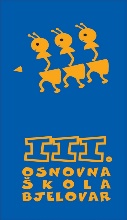 Tome Bakača 11d, 43000 Bjelovartel: 043/246-610;  043/246-510; http://www.os-treca-bj.skole.hr/e-mail: ured@os-treca-bj.skole.hrPROCEDURA BLAGAJNIČKOG POSLOVANJA III. OSNOVNE ŠKOLE BJELOVARTemeljem članka 72. Statuta III. osnovne škole Bjelovar, ravnateljica  III. osnovne škole Bjelovar, donosi dana 15. ožujka 2020. godinePROCEDURU BLAGAJNIČKOG POSLOVANJA III. OSNOVNE ŠKOLE BJELOVAROPĆE ODREDBEČlanak 1.Ovom Odlukom uređuje se organizacija blagajničkog poslovanja III. osnovne škole Bjelovar (u daljem tekstu: škola), poslovne knjige i dokumentacija u blagajničkom poslovanju, uredno i pravovremeno vođenje blagajničkog dnevnika, konzistentnost između stavaka blagajne i izvornih dokumenata, blagajnički maksimum i ostale odredbe.Članak 2.Blagajničko poslovanje Škola vodi u digitalnom obliku ili papirnatom obliku.BLAGAJNIČKI MAKSIMUMČlanak 3.	Za potrebe redovnog poslovanja škole utvrđuje se blagajnički maksimum u iznosu od 3.000,00 kuna.	U smislu stavka 1. ovog članka, u svim situacijama u kojima je to propisano i moguće, preporučuje se bezgotovinsko poslovanje putem poslovnih računa škola otvorenih u poslovnim bankama, dok se gotovinska plaćanja i naplate koriste samo u za to uobičajenim situacijama, odnosno ukoliko se za tim ukaže posebna potreba, hitnost i slično.Članak 4.	Iznos sredstava iznad 3.000,00 kuna, odnosno iznad blagajničkog maksimuma, koji na kraju radnog dana ostaje u blagajni, treba položiti na poslovni račun škole isti dan ili najkasnije drugi radni dan.EVIDENCIJE O BLAGAJNIČKOM POSLOVANJUČlanak 5.Blagajničko poslovanje se evidentira preko blagajničkih isprava ,a za čije označene blokove se zadužuje blagajnik , i to:blagajničke uplatnice,blagajničke isplatniceblagajničkog izvještaja (dnevnika blagajničkog poslovanja), Za svaku pojedinačnu uplatu i isplatu novca iz blagajne izdaje se zasebna numerirana uplatnica, odnosno isplatnica koju potpisuju voditelj računovodstva te uplatitelj odnosno isplatitelj.Članak 6.	Blagajničko poslovanje se može evidentirati ručno ili elektronski. U slučaju vođenja blagajničkog poslovanja elektronski, blagajničke isprave moraju imati zadovoljavajuću formu (naziv i redni broj isprave, uplaćeni/isplaćeni iznos, datum i mjesto izdavanja isprave, kratak opis poslovne transakcije, potpisi ovlaštenih osoba-blagajnik, uplatitelj/isplatitelj, te pečat izdavatelja isprave.ODGOVORNOST ZA BLAGAJNIČKO POSLOVANJEČlanak 7.	Gotovinska novčana sredstva se drže u sefu ili kasi blagajne kojom rukuje voditelj računovodstva. Ključ od blagajne može imati samo voditelj računovodstva te eventualno ravnatelj. Prilikom svakog napuštanja radnog mjesta voditelj računovodstva je dužan zaključati sef ili kasu.Članak 8.	Blagajnik škole je voditelj računovodstva odgovoran za uplate, isplate i stanje gotovine u blagajni.	Blagajnik je dužan redovito polagati novac na poslovni račun škole te voditi računa o količini primljenog i izdanog novca.	Zaprimljenu dokumentaciju blagajnik kontrolira formalno i suštinski, fizičkim brojanjem potvrđuje točnost uplaćene gotovine, ispisuje uplatnicu na ime i svrhu uplate prema priloženoj dokumentaciji s potpisom uplatitelja, ispisuje isplatnicu na ime i svrhu isplate po priloženom računu i obavlja isplatu gotovine s potpisom primatelja tj. osobe kojoj je isplaćena gotovina.UPLATE I ISPLATE U BLAGAJNIČlanak 9.	U blagajnu škole se evidentiraju uplate:podignuta gotovina s poslovnog računa škole- prilog virman ili slip  sredstva koja se prikupljaju na početku  ili  tijekom školske godine (primjerice:  donacije)– prilog zamolba  ili odluka za prikupljanje sredstava  sa  naznačenom svrhom i pisani  dokument o uplaćenim  ili zaprimljenim sredstvima sa specifikacijom i  potpisom ostale uplate u gotovini koje su nastale kao rezultat redovnog poslovanja(izdani račun škole sa naznakom da li je oslobođen PDV-a  ili ne, zapisnik ili sl. ),utržak školske zadruge (zapisnik, odluka i sl. sa potpisom ) .Članak 10.	Iz blagajne škole se evidentiraju  u skladu sa člankom 90. Pravilnika o porezu na dohodak sljedeće isplate:za manje materijalne troškove i usluge telefona, pošte i prijevoza (benzin za kosilicu, sitni popravci, poštarina , usluge i slično) do 800,00 kn, uz obvezno prilaganje R1 računa od strane zaposlenika koji ima pismeno ovlaštenje za kupovinu u skladu sa procedurama škole.trošak nabave namirnica za školsku kuhinju u skladu s Planom nabave koji je škola donijela za tekuću godinu (ako se na taj način ostvaruju pogodnosti npr. popusti za gotovinsko plaćanje)povrat preplaćenih sredstava učenicima tj. roditeljima na ime školske kuhinje ili produženog boravka  (prema Odluci ravnatelja/ ravnateljice)ostale  naknade troškova zaposlenima (npr. naknada za korištenje privatnog automobila u službene svrhe  prema odobrenju ravnatelja/ravnateljice)polog prikupljenih novčanih sredstava na poslovni račun škole.Maksimalna isplata u gotovini po jednoj isplatnici može biti 1.500,00 kuna.Članak 11.	Sve uplate gotovine u školsku blagajnu polažu se na poslovni račun škole, dok se za potrebe isplate gotovina podiže  s poslovnog računa škole.Članak 12.	Isplate koje se evidentiraju u blagajni škole mogu se obavljati samo na osnovu prethodno izdanog dokumenta kojim se dokazuje nastali poslovni događaj (račun, nalog ili drugi relevantan dokument) kojeg svojim potpisom odobrava ravnatelj ili prema internoj proceduri škole zaposlenik koji ima odobrenje ravnatelja.          Isplate predujmova i drugih oblika isplata za koje ne postoji posebna dokumentacija mogu se obavljati temeljem posebne odluke koje u tu svrhu izrađuje tajnik,  a svojim potpisom odobrava ravnatelj.Članak 13.	Blagajnik se zadužuje za numerirane blokove uplatnica, isplatnica i blagajničkih izvješća . Svaki dokument u vezi s gotovinskom uplatom i isplatom mora biti numeriran i popunjen tako da isključuje mogućnost naknadnog dopisivanja. U iznimnim slučajevima dozvoljeno je napraviti ispravak krivo upisanog podatka na način da se na postojećem dokumentu krivo upisani podatak precrta te upiše ispravan podatak uz potpis osobe koja je napravila ispravak.	Ispisivanje i potpisivanje dokumenta o uplati i isplati je jednokratno, s dvije kopije i originalom za potrebe primatelja i blagajne.	Blagajnička uplatnica se ispostavlja u tri primjerka, original s  dokumentacijom temeljem koje je izvršena uplata gotovog novca prilaže se uz blagajnički izvještaj, jedna kopija se predaje uplatitelju, a treći primjerak ostaje u bloku.Blagajnička isplatnica ispostavlja se također u tri primjerka, original s dokumentacijom temeljem koje je izvršena isplata gotovog novca prilaže se uz blagajnički izvještaj, jedna kopija se predaje primatelju, a treći primjerak ostaje u bloku.Članak 14.	Blagajnička izvješća  škole se vodi i zaključuje ovisno o potrebama škole tjedno. Utvrđivanje stvarnog stanja blagajne obavlja se na kraju svakog radnog dana.	U blagajnička izvješća se kronološki unose sve uplate i isplate provedene u razdoblju sastavljanja izvješća po datumu, naznaci i broju uplate/isplate i iznosu, a poželjno je da se iskaže i konto,   na kraju se iskazuje ukupan primitak odnosno izdatak, zatečeno početno stanje i završno stanje blagajne na dan kada se izvješće sastavlja.  Isto predstavlja stanje gotovine  u blagajni na dan izrade izvješća  i mora biti u skladu sa iskazanom specifikacijom novca koji je položen u blagajnu. Uz blagajničko izvješće se prilažu sve uplatnice  i isplatnice sa prilozima.  Blagajničko izvješće potpisuje blagajnik. Ako je uspostavljeno razdvajanje dužnosti potpisuje i osoba koju imenuje ravnatelj/ravnateljica	Blagajnički izvještaj kontrolira  tajnik što potvrđuje svojim potpisom .	Blagajnički izvještaj se dostavlja  i evidentira u Glavnoj knjizi te raspoređuje na odgovarajuća konta.Članak 15.Ova Odluka  stupa na snagu danom donošenja.KLASA: 012-04/20-01/1URBROJ: 2103-36-01-20-01U Bjelovaru, 15. ožujka 2020. godine